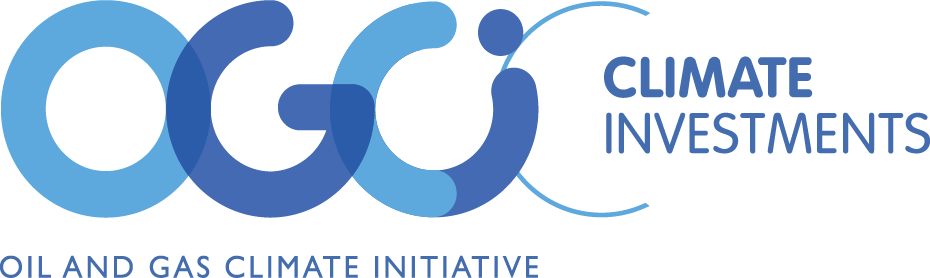 Decarbonizing Oil & Gas Operations Thank you for your interest in OGCI Climate Investments’ efforts to decarbonize the Oil and Gas sector.This Application Form should be attached to the online form at: http://info.oilandgasclimateinitiative.com/investment-day-application. OGCI Climate Investments will not accept printed and scanned versions of this document during the shortlisting process.We ask applicants not to disclose proprietary or confidential business information as part of any provided description. Please read the Terms of Submission that must be accepted when submitting this form on our website. If you cannot answer any of the questions on this application because of confidentiality, simply mention this as part of the answer. Along with this form, please attach a Company Presentation as a PDF document at a maximum of twenty (20) pages in length including all text, graphics and tables. Any pages beyond the limit will not be considered. The document must use Calibri 11-point font with a minimum of 1.0 line spacing. The document must be written in English.Application deadline: January 17th 2020 at 11:59 pm EST
We encourage you to submit your applications well before the deadline. GeneralTeam Technology & ProductPlease check the box that is applicable to your technology theme: Methane Mitigation & Utilization Low Carbon Power Reliability & Process Optimization Automation & Digitization Waste Heat Recovery Efficient Equipment Other, please specify ________________________________	Impact Market & FinancialsAttachmentsAlong with this Application Form, please upload your Company Presentation in a PDF format no more than twenty (20) pages in length including all text, graphics and tables. Any pages beyond the limit will not be considered. The document must use Calibri 11-point font with a minimum of 1.0 line spacing. The document must be written in English. Please include the following information: Technology, product or business solutionPatents secured or pendingTeam introductionPartnersAddressable market and sizeDemonstrations or showcasesFinancialsRelevance to decarbonizing the Oil and Gas sector and scale of impactInvestment proposal/financing round Please confirm all information supplied is non-confidential and that you accept the terms of     submission - see below.*Terms of SubmissionSince OGCI Climate Investments LLP and its members and affiliates (“the Company”) does not wish to receive or hold any submitted materials “in confidence”, it is agreed that no confidential relationship or obligation of secrecy is to be established between the submitter and the Company with respect to the submitted ideas and materials. It may be necessary to refer a submission to a number of persons in the Company, therefore secrecy cannot be promised even though there is ordinarily no intention of giving publicity to submissions. The submitter agrees that the Company is not bound by restrictions on use or disclosure of submitted ideas, except for claims arising under patents. This agreement, and the relationship established hereunder, shall be interpreted and construed in accordance with the internal laws of England and Wales. All information provided will be treated in accordance with our privacy policy.Company name.Give a short description of your company, including how long you have been operating.  How is your solution relevant for decarbonizing the Oil and Gas sector? What problem does it solve?What makes your solution unique?What round of financing are you seeking investment for?List your key team members and their expertize. Approximately how many employees are in your company?Describe your technology or business model and its uses and unique features.Articulate the key features of your innovation and the current state of performance. Describe the incumbent technology solution. How do you compare on the technical performance features vs. the best available technology (from whom and what)?Please explain your current IP position, including Freedom to Operate.State your technical risks and how you are going to mitigate them.What is your TRL Level?What is the biggest problem you have overcome?Are there any safety, hazardous material or environmental concerns associated with your technology?Emissions reduction potential in tons of CO₂ equivalent/ year and how this is calculated.Increase in efficiency in percentage.Today’s cost (specify units of measure).Future cost as anticipated (specify units of measure).Raw materials saved per ton of product.Energy savings per ton of product.Waste stream reduction potential. Who is your target customer?Are OGCI members part of your customer base? If so, which?Current deployment or testing locations of your product.Europe      USA      Global       List your 3 closest competitors and why you are different. Explain your addressable market size.Please provide your revenue, burn rate, and user/customer growth over the last 12 months. Please provide your expected growth and revenues for 2019.Explain any capital raised to date and list any shareholders if applicable.